Score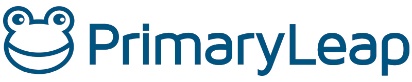 Name: 		Subject:  Year 5 Geography	 Date: 			Sheet:  Cloze activity - Water facts	     Cloze Activity - Water Facts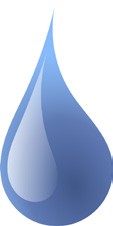 Read the facts about water below and fill in the missing words from the word bank.Water is made up of two elements, hydrogen and 	.Water is essential for 	on Earth.Water covers around 70% of the Earth’s 	.The longest river in the world is the 	River.Water 	and low quality water can lead to dangerous bacteria, disease and viruses.Water has three different states, liquid, 	and gas.Nearly 97% of the world’s water is salty or 	.When our bodies haven’t had enough water it is called being 	.The 	Ocean is the largest ocean in the world.Freshwater can be found in lakes, 	and streams.Water from a sea or ocean is known as 	.The solid state of water is known as 	and the gas state of water is known as steam or water vapour.© Primary Leap Ltd. 2020	www.primaryleap.co.uk - Primary Resources